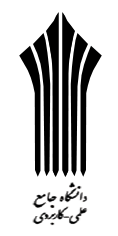 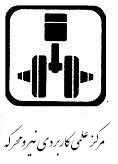 انجمن علمی مخترعین و نخبگاندر صورتیکه علاقه مند به فعالیت در هریک از زمینه های زیر هستید توضیح دهید:برگزاری سمینار های تخصصی..............................................................................................................................................................................................................................................................................................................................................................................................................................................................................برگزاری های نشست های علمی  دانشجویان و اساتید..............................................................................................................................................................................................................................................................................................................................................................................................................................................................................نشریه علمی پژوهشی.............................................................................................................................................................................................................................................................................................................................................................................................................................................................................جمع آوری و ارایه نرم افزار های آموزشی و کاربردی مرتبط.............................................................................................................................................................................................................................................................................................................................................................................................................................................................................انجام پروژه ها و طرح های تحقیقاتی..............................................................................................................................................................................................................................................................................................................................................................................................................................................................................برگزاری بازدید های علمی ..............................................................................................................................................................................................................................................................................................................................................................................................................................................................................رسیدگی به تابلو های انجمن علمی..............................................................................................................................................................................................................................................................................................................................................................................................................................................................................نام و امضا دانشجو.............................................تاریخ.............................................مشخصات فردیمشخصات فردیمشخصات فردیمشخصات فردیمشخصات فردیمشخصات فردینام و نام خانوادگیشماره دانشجوییرشته تحصیلیمقطع تحصیلیشماره تماسپست الکترونیک